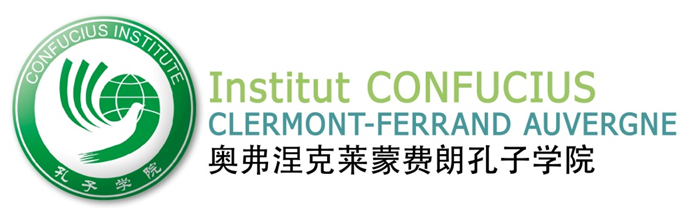 Bulletin d’inscription aux cours de chinois (Adultes - à partir du lycée) 2017-2018Adresse : 40 avenue de Grande-Bretagne - 63000 Clermont-FerrandTéléphone : 04.73.14.11.27 - Fax : 04.73.92.60.08Courriel : contact@confucius-clermont-auvergne.orgSite Internet : www.confucius-clermont-auvergne.org Madame			 Mademoiselle			             Monsieur Nom					Prénom					Adresse										Code postal				Ville					Téléphone / portable								Courriel										Profession									Si vous êtes étudiant, merci d’indiquer votre établissement d’origine : 			 Le tarif à l’année (60h) est de 315€* (Début des cours, semaine du 25 septembre 2017, fin des cours fin Juin 2018)  Le tarif au premier semestre (30h) est de 188€* (Début des cours, semaine du 25 septembre 2017, fin des cours semaine du 29 janvier 2018). Ce programme est réservé aux étudiants de l’Université Clermont Auvergne Débutant			Samedi :  9h30 - 11h30		Espace Nelson Mandela Faux Débutant 			Jeudi :	18h30- 20h30		Université Clermont Auvergne Intermédiaire 2 A		Mardi :	14h00 - 16h00		Lycée Jeanne d’Arc Intermédiaire 2 B		Vendredi : 18h30-20h30		Université Clermont Auvergne Intermédiaire 3		Vendredi : 18h30–20h30		Université Clermont Auvergne Intermédiaire 4		Mardi :	18h30 – 20h30		Université Clermont Auvergne Avancé			Jeudi : 18h30 – 20h30		Université Clermont AuvergneAdhésion obligatoire pour les cours adultesSi vous ne connaissez pas votre niveau, merci de prendre contact avec l’Institut Confucius dès la première semaine de Septembre afin que nous puissions évaluer vos compétences linguistiques.Règlement de la totalité des frais exigé à l’inscription. Possibilité de régler en deux fois.En cas de désistement au-delà du 2ème cours, les frais d’inscription ne sont pas remboursables.Carte adhérent obligatoire avec photo (merci de rapporter votre ancienne carte)Toute inscription aux cours nécessite une adhésion à l’association d’un montant de 20 € par an.Monsieur/Madame …………………………………………………………………………………déclare adhérer à l'association pour l'année 2017 - 2018, et s'engage à verser une cotisation de 20 €.  Utilisation de l’image : Autorisez-vous l’association à utiliser votre image à des fins non commerciales sur tout type de support (affiche, site Internet, etc.) ? OUI  NONEtes-vous intéressés par : Cours d’entrainement au HSK niveau 3, niveau 4 pendant les vacances scolaires de février 2018 Passer le HSK : (précisez le niveau. 1, 2, 3, 4 ou 5)		 Décembre 2017 (Inscription en ligne www.chinesetest.cn dès Octobre 2017)		 Printemps 2018Date et signature adhérent : 								Réservé à l’administrationRéglé le : …………………………Montant total :		€   	 Cours	 		Adhésion		 Espèces	 	      	  Chèque		  Reçu		 Carte adhérentVous êtes inscrit au cours de chinois dispensés par l’Institut Confucius pour l’année 2017/2018Vous avez reçu le calendrier des cours ainsi que le lieu de votre cours.Vous êtes inscrit en cours 									Rappel : Règlement de la totalité des frais exigé à l’inscription. Possibilité de régler en deux fois.En cas de désistement au-delà du 2ème cours, les frais d’inscription ne sont pas remboursables.Date : 			 Signature personnel Institut Confucius				